MUNICIPIO DE CARATINGA/MG - Extrato de Resultado – Pregão Presencial Registro de Preço 012/2022. Objeto: contratação de empresa para elaboração de diagnóstico do trabalho infantil no município, para atender ao conselho municipal dos direitos da criança e do adolescente através do recurso do fia.Vencedores com menor preço: COOPERATIVA DE TRABALHO UNIVERSIDADE LIVRE LTDA – Valor global R$ 35.000,00 (Trinta e cinco mil reais);  Caratinga/MG, 22 de março de 2022. Bruno Cesar Veríssimo Gomes – Pregoeiro. 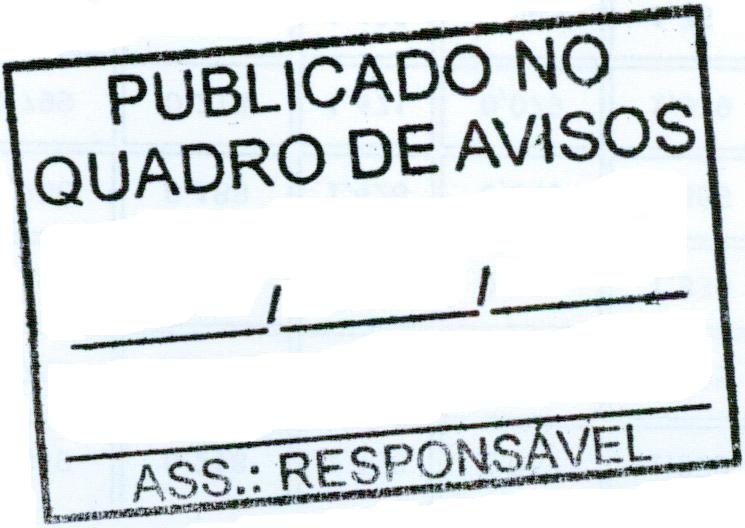 